COMPRA DIRECTA: 103/2021- UE 032Se solicita cotización de los siguientes insumos detallados a continuación, se agradece agregar archivo adjunto de lo cotizado.Pago SIIF.Esponja para cocina de bronce: 50Jabon liquido para manos en envase de 1 litro: 50Perfumol en envase de 1 litro: 50Papel Higienico paquete de 4 rollos de 30 metros: 100 paquetes Rollo de papel para cocina en paquetes de 2 rollos: 100 paquetes Pote de mermelada con tapa de 45cc: 3000 (se anexa foto adjunta)Vasos de espuma de 300cc :3000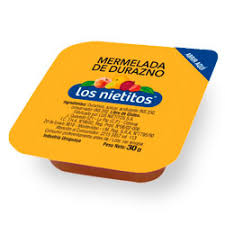 AtentamenteKatheryne AmaralOficina de Compras